Туроператор по внутреннему туризму «Мобайл-Экспресс»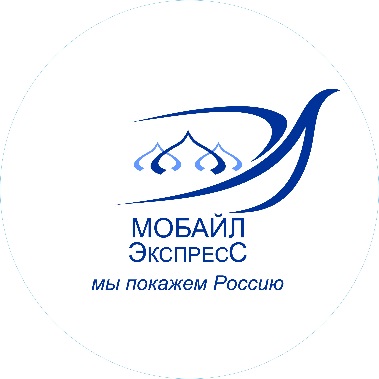 www.tur-mobile.ru                                                                                                                                                                  mobile-travel@yandex.ru                                                                                                                                                                                                                                                                                                                                                                            тел./факс: 8-495-363-38-17+7-926-018-61-13 (WhatsApp, Viber, Telegram)«БАЙКАЛЬСКИЕ КАНИКУЛЫ» - осень-зимаИркутск - Листвянка - остров Ольхон - поселок АршанЖ/д или Авиа тур8 дней / 7 ночейсуббота - субботаДаты заезда на 2022 год : 01.10 ; 08.10 ; 15.10 ; 22.10 ; 29.10 ; 05.11 ; 12.11 ; 19.11 ; 26.11 ; 03.12 ; 10.12 ; 17.12 ; 24.12Даты заезда на 2023 год : 07.01 ; 14.01 ; 21.01 ; 28.01 ; 04.02 ; 11.02 ; 18.02 ; 25.02 ; 04.03 ; 11.03 ; 18.03 ; 25.03 ; 01.04 ; 08.04 ; 15.04 ; 22.04 ; 29.04 ; 06.05 ; 13.05 ; 20.05 ; 27.05Байкал красив в любое время года. Здесь чувствуешь неповторимую энергетику, отдыхаешь телом и душой. Завораживающие пейзажи, дивные закаты и яркие звезды, чистейший воздух и вода! Проведите незабываемые каникулы на Байкале!1 день – суббота
Самостоятельное прибытие в г. Иркутск. Встреча в аэропорту, на ж/д вокзале или отеле в центре города (рекомендуемое время прибытия в Иркутск 08:00-09:00).
Обзорная экскурсия по Иркутску, старинному городу декабристов.
Экскурсия в Музей “Тальцы” – уникальное хранилище памятников истории и культуры народов Восточной Сибири под открытым небом. Это старинная сибирская деревня, где воссоздано четыре историко-культурные зоны – русская, бурятская, эвенкийская и тофаларская.
Обед.
Поездка на озеро Байкал, в туристический поселок Листвянка на берегу озера.
Обзорная экскурсия, прогулка по берегу Байкала; Рынок сувениров; Рыбный рынок;
Посещение Байкальского Музея. В аквариумах музея живут гигантские омули, сиги, молодые осетры и байкальские нерпы! Вода поступает в аквариумы по трубопроводу прямо из Байкала, поэтому можно сказать, что аквариумы музея являются частью самого Байкала.
Возвращение в Иркутск.
Размещение в гостинице в центре города, рядом с туристическим кварталом. 130-й квартал восстановлен к 350-летнему юбилею города, редкий для России пример реконструкции и воссоздания исторической застройки. Напоминает московский «Арбат»: кафе, ресторанчики, уличные художники, сувенирные лавки.
Ужин.2 день – воскресенье
Завтрак в гостинице.
09:00 Отправление от гостиницы на остров Ольхон – самый большой остров на Байкале. Остров по достоинству считается одним из красивейших и загадочных мест Байкала. Удивительные сакральные и культовые места острова сделали его заветным местом слета колдунов и шаманов со всего мира.
Знакомство с традициями: привязывать матерчатые ленточки – хадак залаа на ветки деревьев или столб сэрге (коновязь), «брызгать» спиртным, чаем, молоком для угощения и задабривания местных духов.
Время в пути 5-6 часов.
Паромная переправа на остров Ольхон, проезд в столицу острова – поселок Хужир.
Размещение на базе отдыха.
Обзорная экскурсия по Хужиру. Скала Богатырь, обзорная площадка.
Экскурсия к священному «Мысу Бурхан» (скала Шаманка), это одна из девяти святынь Азии. В скале имеется сквозная пещера. По легенде, в этой пещере обитает дух хозяина острова. Побывав на этом месте, Вы надолго зарядитесь энергией Байкала.
Ужин.3 день – понедельник
Завтрак
Путешествие на а/м УАЗ до самой северной точки острова – Мыса Хобой.
Маршрут проходит по северной части острова, где можно увидеть основные ландшафты острова, посмотреть его западную и восточную стороны и насладиться незабываемыми просторами Байкала. Вы проедете через степи, увидите живописные бухты с голубой прозрачной водой и небольшие островки причудливой формы, остановитесь среди эоловых песков, будете наблюдать захватывающую даль бескрайних берегов Байкала с высоких гор ольхонского побережья и, наконец, насладитесь вкусным пикником.
Ваш путь будет пролегать по территории Прибайкальского национального парка, а это значит нетронутая природа, большое количество растений, чистый воздух и море впечатлений!
Возвращению на базу отдыха.
Ужин.4 день – вторник
Завтрак
Вам будут предложены экскурсии (по желанию, за доп. плату):
– экскурсия в краеведческий музей
– экскурсия на автомобиле УАЗ по южной части острова Ольхон
– экскурсия в Бурятскую деревню
– конные прогулки
– посещение мобильной бани на берегу Байкала
Ужин.5 день – среда
Завтрак
Отъезд в город Иркутск.
Прибытие в Иркутск с 17.00-19.00 .
Трансфер в отель.
Ужин.6 день – четверг
Завтрак.
Отъезд на курорт «Аршан» (время в пути 3 – 4 часа).
АРШАН расположен в Республике Бурятия, в уникальной Тункинской Долине, которую называют Жемчужиной Прибайкалья или сибирской Швейцарией, у подножья Саянских гор, на берегу чистейшей горной реки Кынгырга, имеющей каскад водопадов. Горячие и холодные минеральные источники, кристально чистый воздух, мягкий климат и много солнечных дней в году – все это привлекает сюда людей для полноценного отдыха и способствует восстановлению жизненных сил. На курорте множество кафе и ресторанчиков.
Прибытие на Аршан, размещение в гостинице.
Обед в кафе (самостоятельно, доп. плата).
Встреча с гидом. Пешеходная обзорная экскурсия по Аршану. Вы прогуляетесь к Буддийскому Дацану, к водопаду горной реки Кынгырга и минеральным источникам, посетите монгольский рынок с большим выбором сувениров и изделий из верблюжьей шерсти, пуха яка, кашемира.
Ужин.7 день – пятница
Завтрак.
Экскурсия в Нилову Пустынь. В 4 км выше по течению реки от курорта Нилова Пустынь, в густом лесу, на 10 км дороги на горе Холма-Ула расположен буддийский дацан. По древнему преданию, в этом месте приземлился мифический бог Хан Шаргай нойон, глава пяти богов, восседающих на гребнях Саянских гор, чтобы охранять Тунку от кочевников. Бога охраняли 4 коня, которые своими копытами так изрыли склоны горы, что проступил белый песок. Этот песок считался и считается целебным. Из него с древних времен делали обереги для воинов, использовали как средство, дающее мужскую силу и долголетие. Сейчас гора – место почитания и поклонения. В ее целебную и защитную силу верят также, как и много веков назад. У подножия горы и находится Ниловский Дацан – почитаемое религиозное место Бурятии.
По желанию: посещение горячих источников в грязелечебнице «Жемчуг» (оплата на месте)
Возвращение в отель.
Ужин.8 день – суббота
Завтрак.
12:00 Отъезд в Иркутск.
Трансфер в аэропорт, на ж/д вокзал, отель в центре города. Время в пути 3-4 часа.!!! Рекомендуемое время отправления из Иркутска не ранее 16:00.В стоимость тура включено:
Встреча в аэропорту, ж/д вокзале (ориентировочное время сбора группы с 08:00 до 09:00, точное время с учетом прибытия участников группы, определяется за 3 дня до тура)
Групповые трансферы по программе тура
Проживание в гостинице выбранной категории
Питание: завтраки и ужины; обед в 1 и 3 день
Экскурсии:
Обзорная экскурсия по Иркутску и Листвянке (автобус);
Байкальский Музей, Музей «Тальцы»;
Обзорная экскурсия по Хужиру;
Путешествие на мыс «Хобой» на а/м УАЗ, с обедом;
Плата за вход на территорию нац. парка
Обзорная экскурсия по Аршану
Экскурсия в Нилову ПустыньДополнительно оплачивается
В зимнее время, в период становления/таяния льда, доплата за переправу с материка на остров и обратно на Хивусе (судно на воздушной подушке) 500 руб./чел. в одну сторону (оплачивается на месте).
Билеты до Иркутска и обратно .Проживание
Категория комфорт:
Иркутск – гостиницы «Baikal Forest» 4*, «Courtyard Irkutsk City Center» 4*
Ольхон – гостиницы «Флагман», «Villa Malinа», «BaikalWood Eco Lodge & SPA», арт-отель «Порт Ольхон»
Аршан –  парк-отель «Корона»Категория стандарт (санузел и душ в номере):
Иркутск –  бутик-отель «Маруся», гостиница «Империя» 3*, гостиница «Иркутск» 3*, гостиница «Европа» 3*, гостиница «Виктория» 3*,
Ольхон – отель «Байкал Терра», отель «Панорама», кемпинг-отель «Ольхон», отель «У Лукоморья»
Аршан  –  Усадьба  «Марьина Роща», номер «Делюкс», отель «Иркут», семейный номерКатегория бюджет:
Иркутск – гостиницы «Доходный Дом Листратовой»
Ольхон – отель «Байкал Терра» (санузел и душ на 4 номера), Усадьба Никиты Бенчарова (санузел и душ на этаже)
Аршан –  Усадьба  «Марьина Роща», отель «Иркут», номер «Стандарт» (с/у и душ в номере)Примечание:
Расчётный час – 12:00. Заселение производится после 14:00 часов.
Рекомендуем приезжать в Иркутск за день до начала тура, так как из-за длительного перелета и разницы во времени (разница с Москвой +5 часов), без отдыха сложно переносится первый экскурсионный день.
Дополнительные сутки необходимо бронировать при оформлении тура.
Заселение в гостиницу несовершеннолетних граждан, не достигших 14-летнего возраста, осуществляется на основании документов, удостоверяющих личность находящихся вместе с ними родителей (усыновителей, опекунов), сопровождающего лица (лиц), при условии предоставления таким сопровождающим лицом (лицами) согласия законных представителей (одного из них), а также свидетельств о рождении этих несовершеннолетних.
Заселение в гостиницу несовершеннолетних граждан, достигших 14-летнего возраста, в отсутствие нахождения рядом с ними законных представителей осуществляется на основании документов, удостоверяющих личность этих несовершеннолетних, при условии предоставления согласия законных представителей (одного из них).
Туроператор оставляет за собой право менять порядок предоставления услуг без уменьшения их объема.